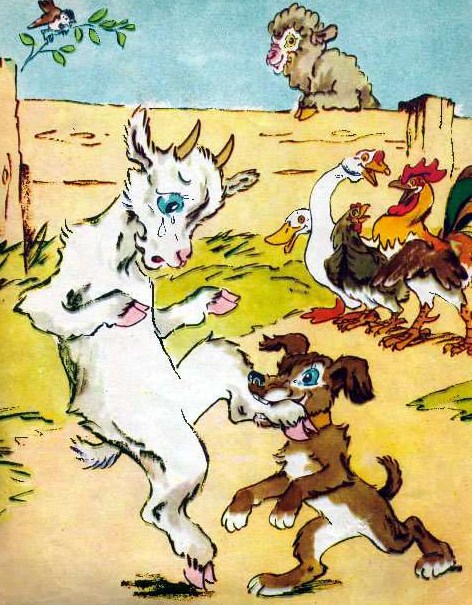 Это был ужасно приставучий Козленок с крохотными рожками. Делать ему было нечего, вот он и приставал ко всем:- Хочу бодаться! Давай бодаться!..- Отстань от меня! - сказал Индюк и важно отошел в сторону.- Давай бодаться! - пристал Козленок к Поросенку.- Отвяжись! - ответил Поросенок и зарылся пятачком в землю.Подбежал Козленок к старой Овце:- Давай бодаться!- Отойди от меня! - попросила Овца. - Оставь меня в покое. Не к лицу мне с тобой бодаться!- А я хочу! Давай пободаемся!Промолчала Овца и сама отошла в сторону.Увидел Козленок Щенка.- А ну! Давай бодаться!- Давай! - обрадовался Щенок и больно укусил Козленка за ногу.- Постой! - заплакал Козленок. - Я хочу бодаться, а ты что делаешь?- А я хочу кусаться! - ответил Щенок и еще раз укусил Козленка.